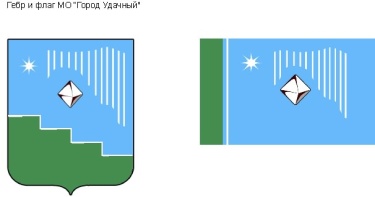 678188, Республика Саха (Якутия), Мирнинский район, г. Удачный, ул. Ленина 21 Факс: (41136) 5-05-70,  тел. (41136) 5-25-70;  E-mail: adm.udachny@mail.ru           ПОСТАНОВЛЕНИЕОт «12»  декабря  2013 года                                               № 128О внесении изменений в постановление от 17.07.2009г. № 152  «О соблюдении требований к служебному поведению муниципальных служащих и урегулированию конфликта интересов в муниципальном образовании «Город Удачный» Мирнинского района Республики Саха (Якутия)»      Согласно Федеральному закону от 22.10.2013 № 284-ФЗ «О внесении изменений в отдельные законодательные акты Российской Федерации в части определения полномочий и ответственности органов государственной власти субъектов Российской Федерации, органов местного самоуправления и их должностных лиц в сфере межнациональных отношений», в связи с внесением изменений в Федеральный закон от 2 марта 2007 года № 25-ФЗ «О муниципальной службе в Российской Федерации»ПОСТАНОВЛЯЮ:Внести в постановление главы МО «Город Удачный» от 17.07.2009  № 152 «О соблюдении требований к служебному поведению муниципальных служащих и урегулированию конфликта интересов в муниципальном образовании «Город Удачный» Мирнинского района Республики Саха (Якутия)» следующие изменения:В пункте 1 приложения  № 3   после слов «на высоком профессиональном уровне» дополнить словами следующего содержания: «соблюдать при исполнении должностных обязанностей права, свободы и законные интересы человека и гражданина независимо от расы, национальности, языка, отношений к религии и других обстоятельств, а также права и законные интересы организаций»;В пункте 4 дополнить словами «обеспечивать равное, беспристрастное отношение ко всем физическим и юридическим лицам и организациям» далее по тексту : « не оказывать предпочтение каким-либо общественным или религиозным объединениям, профессиональным или социальным группам, организациям и гражданам» и после слов «организациям и гражданам» дополнить словами следующего содержания: « и не допускать предвзятости в отношении таких объединений, групп, организаций и граждан».В связи с кадровыми изменениями в администрации МО «Город Удачный»  утвердить новый состав комиссии по соблюдению требований к служебному поведению муниципальных служащих и урегулированию конфликта интересов в муниципальном образовании «Город Удачный» Мирнинского района Республики Саха (Якутия), изложив приложение № 2 в редакции приложения № 1 к настоящему постановлению.Общему отделу администрации МО «Город Удачный» (Кухтина О.В.) ознакомить с настоящим постановлением муниципальных служащих администрации МО «Город Удачный» под роспись.Опубликовать настоящее постановление на официальном сайте администрации МО «Город Удачный»  и в средствах массой информации. Контроль исполнения настоящего постановления возложить на главного специалиста по работе с персоналом Кухтину О.В.Глава города                                                                 А.В.ПриходькоПриложение № 1К Постановлению главы  МО «Город Удачный»от «12» декабря 2013 года № 128СОСТАВКомиссии по соблюдению требований к служебному поведениюмуниципальных служащих и урегулированию конфликта интересов в муниципальном образовании «Город Удачный» Мирнинского района Республики Саха (Якутия)Приходько Артур Владимирович      - глава города, председатель комиссииДьяконова Татьяна Викторовна  - заместитель главы администрации по экономике и финансам, заместитель председателя комиссииКухтина Ольга Владимировна – главный специалист по работе с персоналом администрации, секретарь комиссииЧлены комиссии:Балкарова Ольга Николаевна  - заместитель главы администрации по городскому хозяйствуАфанасьева Оксана Юрьевна –главный бухгалтерГусихин Сергей Николаевич – главный специалист юристПетрова Виктория Григорьевна – главный специалист юристШестакова Алена Фатеевна – главный специалист социальной защиты